ENERJİ YÖNETİCİSİ BİLGİ FORMUYukarıda ve eklerde şahsıma ait olarak verilen bilgi ve belgelerin doğru olduğunu, eksik veya yanlış bilgi verildiğinin tespit edilmesi halinde 18/4/2007 tarihli ve 5627 sayılı Enerji Verimliliği Kanunu kapsamında uygulanacak idarî yaptırımlara karşı her türlü sorumluluğun tarafıma ait olduğunu beyan ve taahhüt eder,Gereğini arz ederim.…… / ….. / ……...İmzaAdı SoyadıEKLER:Enerji Yöneticisi veya Etüt-Proje SertifikasıLisans Mezuniyet Belgesi (Yurt dışındaki bir yükseköğretim kurumundan mezun kişiler mezuniyet/diploma denklik belgesi sunmalıdır.)Kimlik FotokopisiFotoğraf (1 adet)Adli Sicil Kaydı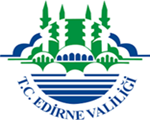 T.C.                                            EDİRNE VALİLİĞİENERJİ YÖNETİM BİRİMİDOKÜMAN TÜRÜ: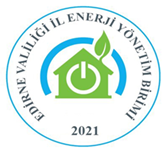 T.C.                                            EDİRNE VALİLİĞİENERJİ YÖNETİM BİRİMİYAYIN TARİHİ:ENERJİ YÖNETİCİSİ BİLGİ FORMUREV.TARİHİ:ENERJİ YÖNETİCİSİ BİLGİ FORMUREV. NO:ENERJİ YÖNETİCİSİ BİLGİ FORMUSAYFA:Kadın □	Erkek □Kadın □	Erkek □Kadın □	Erkek □Kadın □	Erkek □Kadın □	Erkek □FOTOĞRAFAdı Soyadı:Adı Soyadı:Adı Soyadı:Adı Soyadı:Adı Soyadı:FOTOĞRAFT.C. Kimlik No:T.C. Kimlik No:T.C. Kimlik No:T.C. Kimlik No:T.C. Kimlik No:FOTOĞRAFDoğum Yeri ve Tarihi:Doğum Yeri ve Tarihi:Doğum Yeri ve Tarihi:Doğum Yeri ve Tarihi:Doğum Yeri ve Tarihi:FOTOĞRAFMesleği/Unvanı:Mesleği/Unvanı:Mesleği/Unvanı:Mesleği/Unvanı:Mesleği/Unvanı:FOTOĞRAFMezun Olduğu Okul/Bölüm (Lisans) :Mezun Olduğu Okul/Bölüm (Lisans) :Mezun Olduğu Okul/Bölüm (Lisans) :Mezun Olduğu Okul/Bölüm (Lisans) :Mezun Olduğu Okul/Bölüm (Lisans) :Mezun Olduğu Okul/Bölüm (Lisans) :Öğrenim Düzeyi:□ Lisans	□ Yüksek Lisans	□ Doktora□ Lisans	□ Yüksek Lisans	□ Doktora□ Lisans	□ Yüksek Lisans	□ Doktora□ Lisans	□ Yüksek Lisans	□ Doktora□ Lisans	□ Yüksek Lisans	□ DoktoraPosta Adresi:Posta Adresi:Posta Adresi:Posta Adresi:Posta Adresi:Posta Adresi:Şehir:Şehir:Posta Kodu:Posta Kodu:Posta Kodu:Posta Kodu:E-Posta:E-Posta:Faks:Faks:Faks:Faks:Telefon:Telefon:Mobil:Mobil:Mobil:Mobil:Enerji Yöneticisi Sertifika No:Enerji Yöneticisi Sertifika No:Enerji Yöneticisi Sertifika No:Enerji Yöneticisi Sertifika No:Enerji Yöneticisi Sertifika No:Enerji Yöneticisi Sertifika No:Etüt-Proje Sertifika No:Etüt-Proje Sertifika No:Etüt-Proje Sertifika No:Etüt-Proje Sertifika No:Etüt-Proje Sertifika No:Etüt-Proje Sertifika No:Enerji Verimliliği Danışmanlık Şirketi:Enerji Verimliliği Danışmanlık Şirketi:Enerji Verimliliği Danışmanlık Şirketi:Etüt-Proje-DanışmanlıkEtüt-Proje-DanışmanlıkEğitimEnerji Verimliliği Danışmanlık Şirketi:Enerji Verimliliği Danışmanlık Şirketi:Enerji Verimliliği Danışmanlık Şirketi:SanayiBinaEğitim